Study of the anti-allergic and anti-inflammatory activity of Brachychiton rupestris and Brachychiton discolor leaves (Malvaceae) using in vitro modelsAmany A. Thabet1†, Fadia S. Youssef1†, Michal Korinek2,3,4,5, Fang-Rong Chang2,6, Yang-Chang Wu2,7,8, Bing-Hung Chen3,8,9, Mohamed El-Shazly1,10* and Abdel Nasser B. Singab1* and Tsong-Long Hwang4,5,11,12,13*1Department of Pharmacognosy, Faculty of Pharmacy, Ain Shams University, African Union Organization Street, Abbassia 11566, Cairo, Egypt2Graduate Institute of Natural Products, College of Pharmacy, Kaohsiung Medical University, Kaohsiung 80708, Taiwan3Department of Biotechnology, College of Life Science, Kaohsiung Medical University, Kaohsiung 80708, Taiwan4Graduate Institute of Natural Products, College of Medicine, Chang Gung University, Taoyuan 33302, Taiwan5Research Center for Chinese Herbal Medicine, Research Center for Food and Cosmetic Safety, and Graduate Institute of Health Industry Technology, College of Human Ecology, Chang Gung University of Science and Technology, Taoyuan 33302, Taiwan6National Research Institute of Chinese Medicine, Ministry of Health and Welfare, Taipei 11221, Taiwan7Research Center for Natural Products & Drug Development, Kaohsiung Medical University, Kaohsiung 80708, Taiwan8Department of Medical Research, Kaohsiung Medical University Hospital, Kaohsiung 80708, Taiwan9The Institute of Biomedical Sciences, National Sun Yat-sen University, Kaohsiung 80424, Taiwan10Department of Pharmaceutical Biology, Faculty of Pharmacy and Biotechnology, German University in Cairo, Cairo 11835, Egypt11Department of Anesthesiology, Chang Gung Memorial Hospital, Taoyuan 33305, Taiwan12Chinese Herbal Medicine Research Team, Healthy Aging Research Center, Chang Gung University, Taoyuan 33302, Taiwan13Department of Chemical Engineering, Ming Chi University of Technology, New Taipei City 24301, Taiwan†These authors have contributed equally to this work*Corresponding authors:Assoc. Professor Mohamed El-Shazly; Tel: +201-001401091; Fax: +202-24051107; E-mail:mohamed.elshazly@pharma.asu.edu.eg (M. El-Shazly). Department of Pharmacognosy, Faculty of Pharmacy, Ain Shams University, African Union Organization Street, Abbassia 11566, Cairo, Egypt.Professor Dr. Abdel Nasser B. Singab; Tel: +201-005036231; Fax: +202-24051107; E-mail: dean@pharma.asu.edu.eg (B. Singab); Department of Pharmacognosy, Faculty of Pharmacy, Ain Shams University, African Union Organization Street, Abbassia 11566, Cairo, Egypt.Professor Tsong-Long Hwang, Tel: +886-3-2118800 ext. 5523; Email: htl@mail.cgu.edu.tw (T.-L. Hwang); Graduate Institute of Natural Products, College of Medicine, Chang Gung University, Taoyuan 33302, TaiwanSupporting information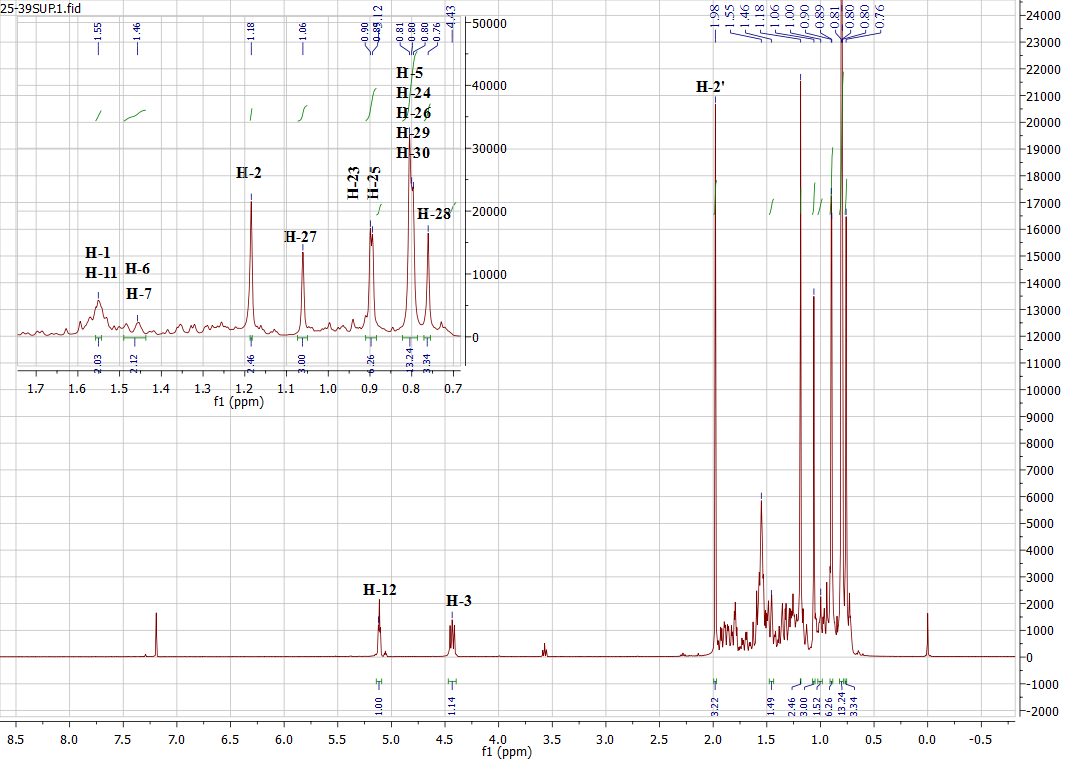 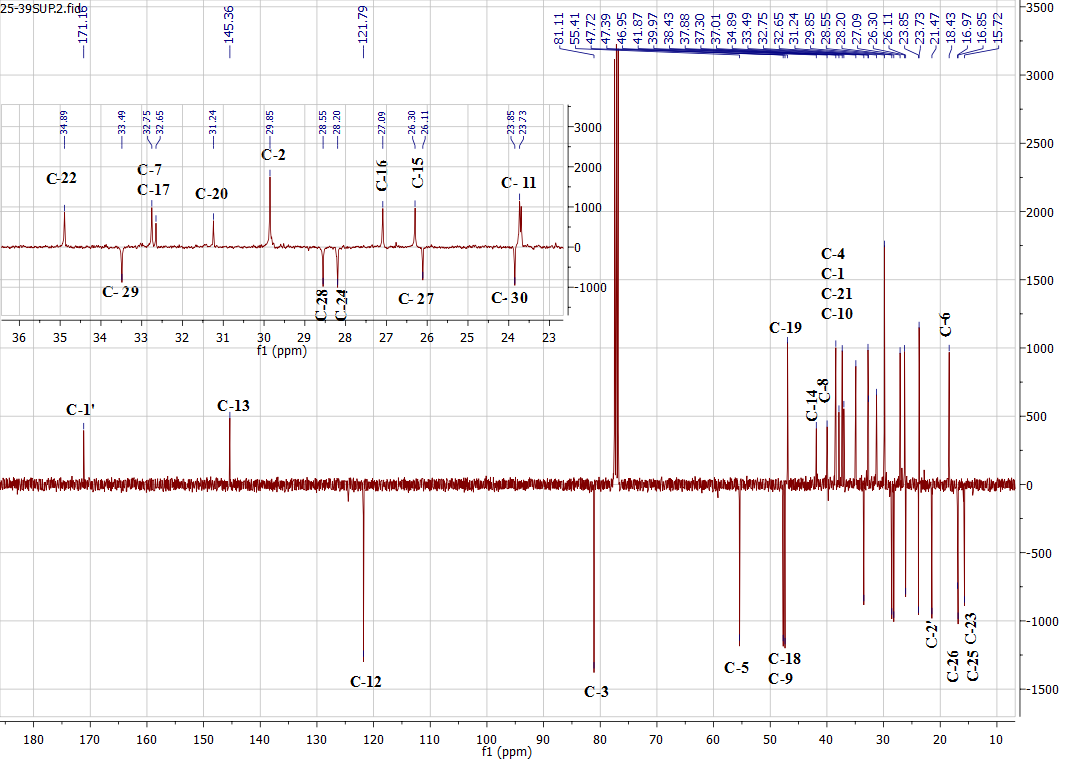 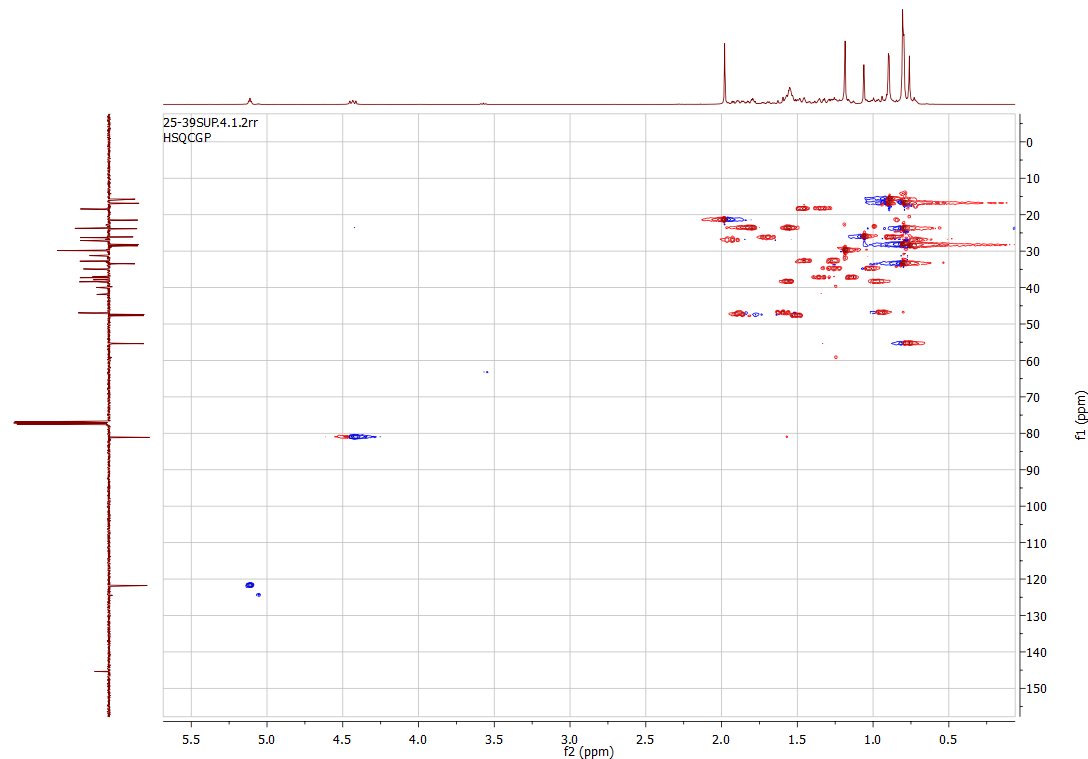 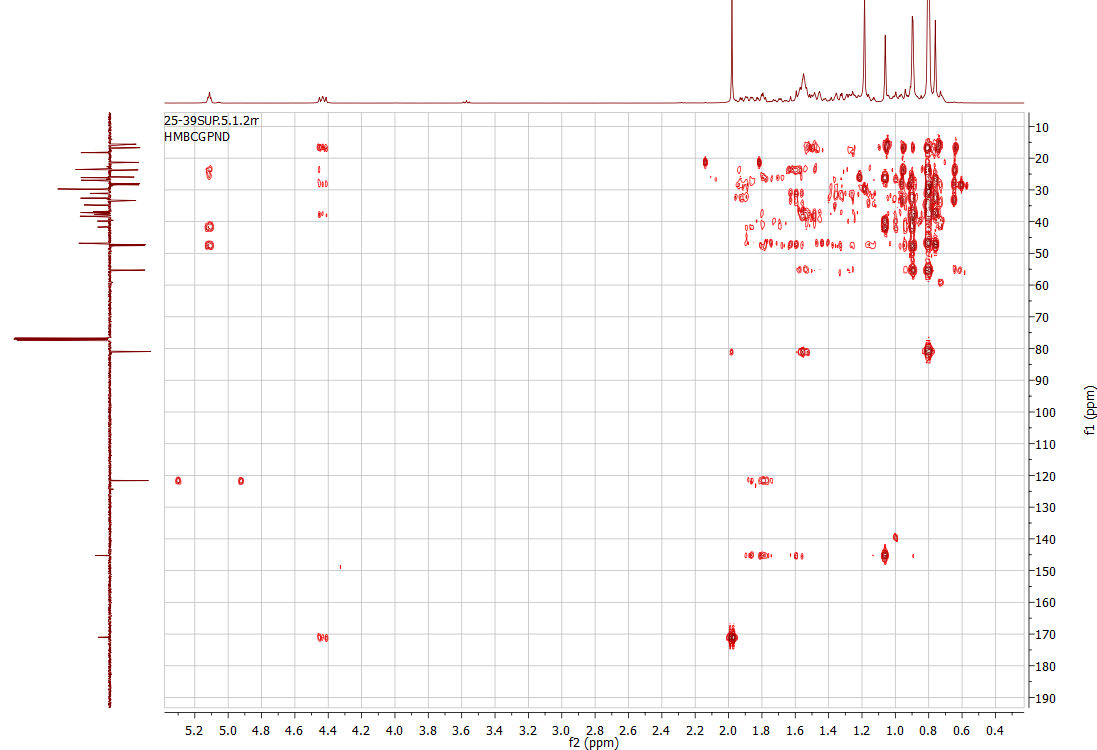 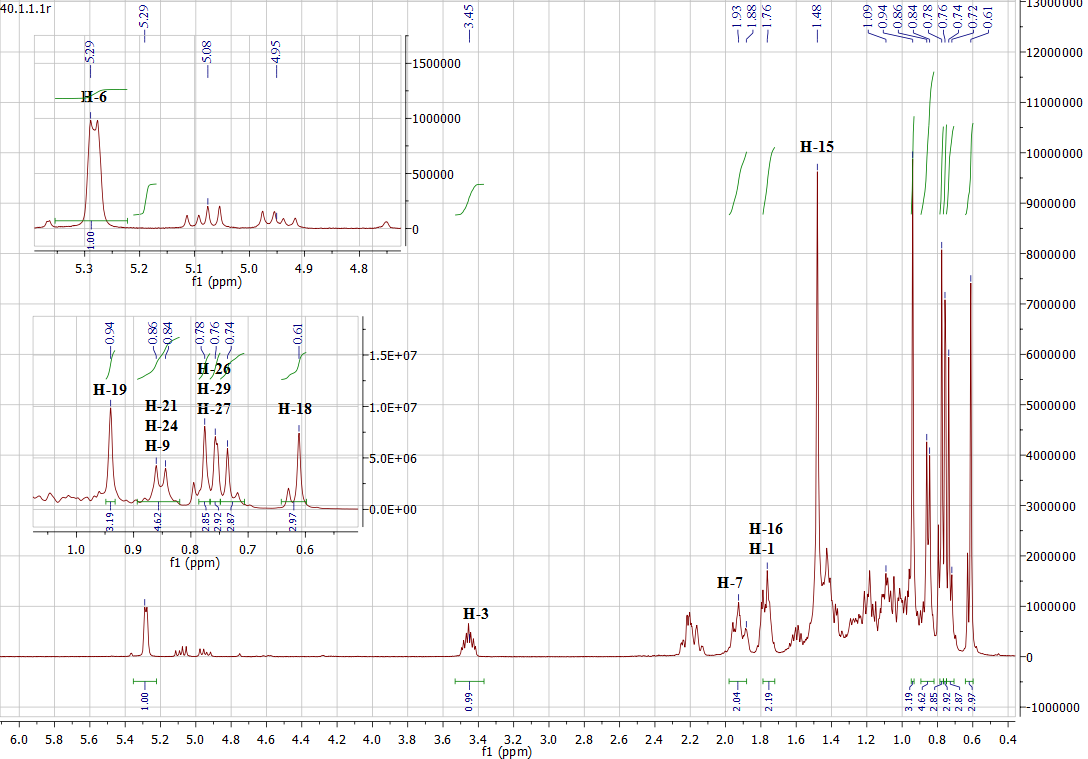 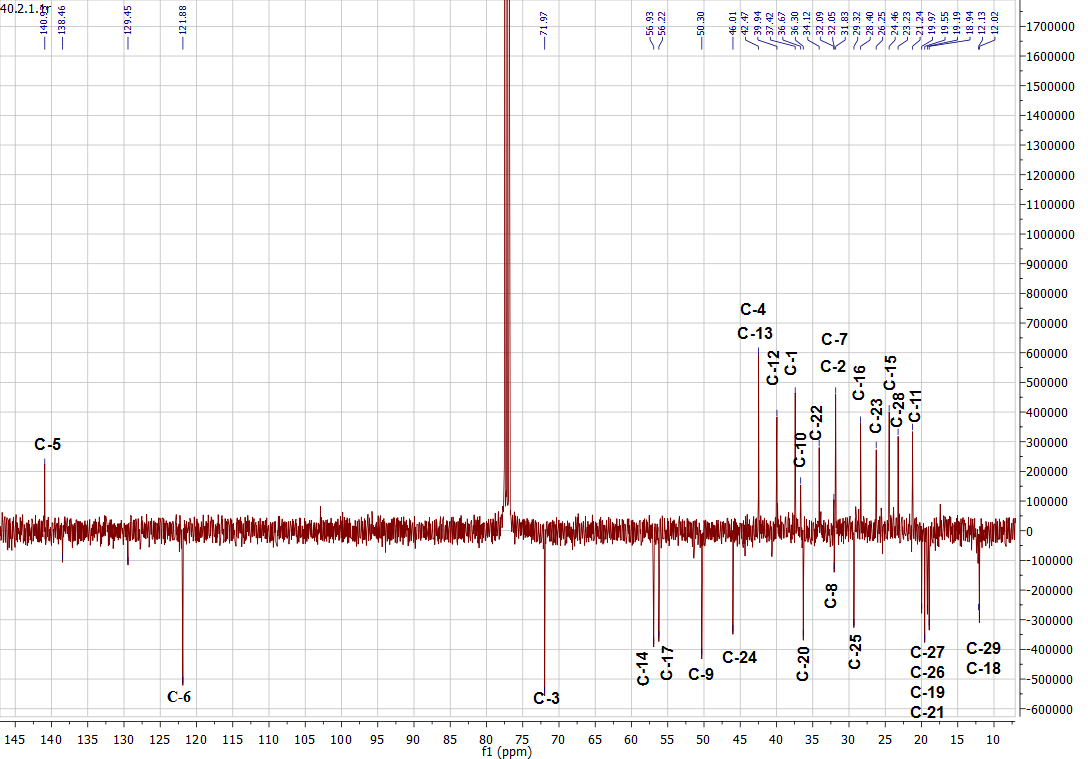 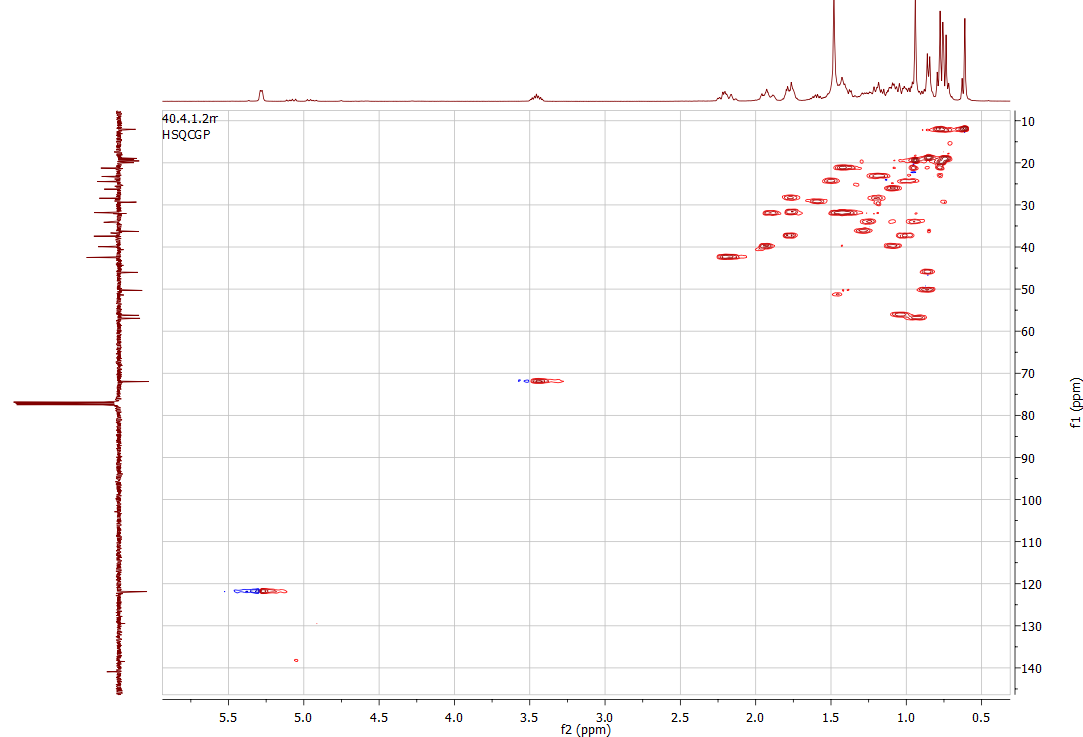 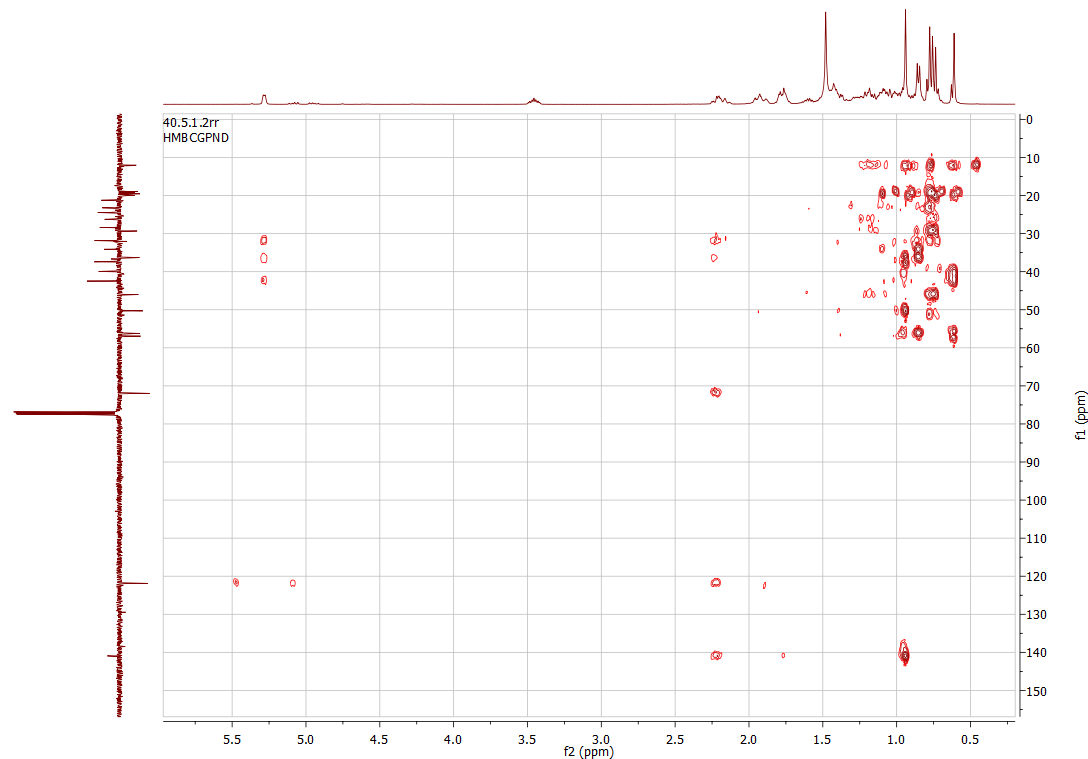 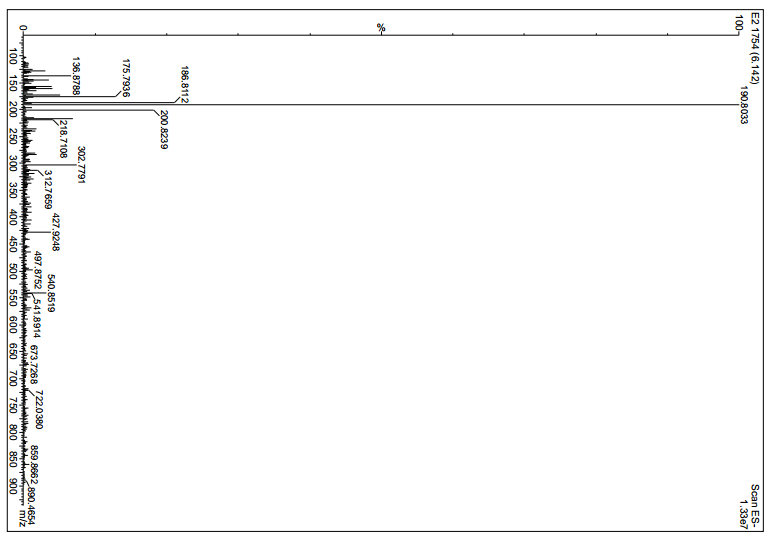 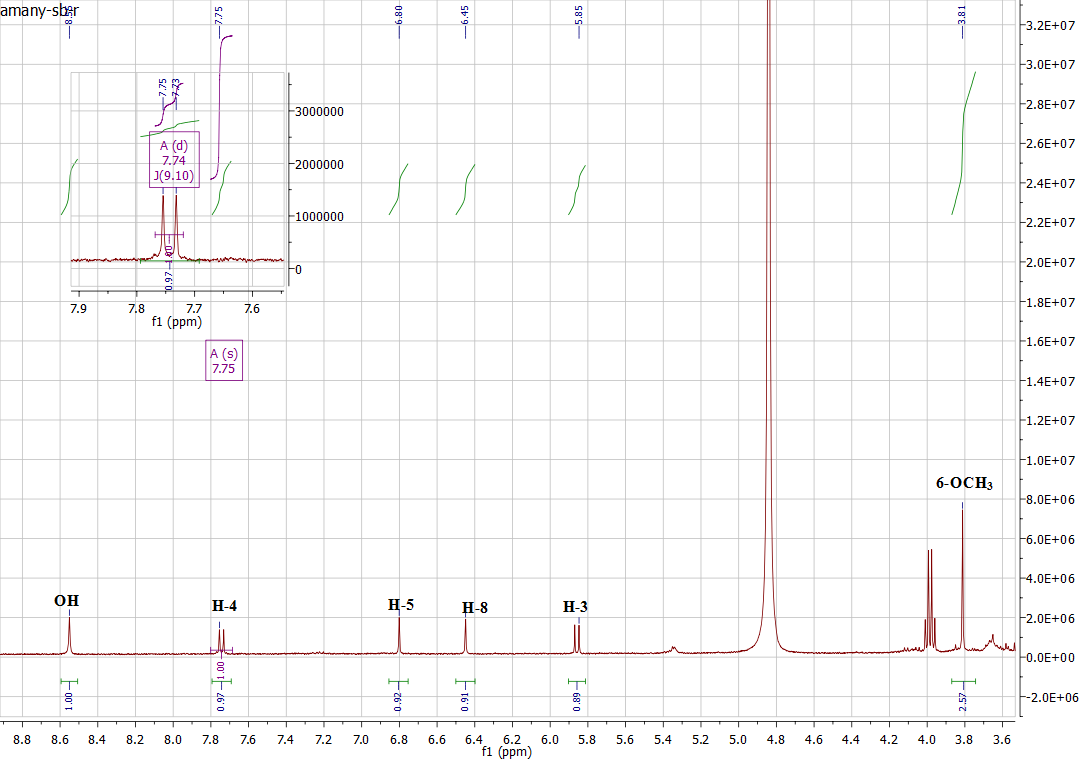 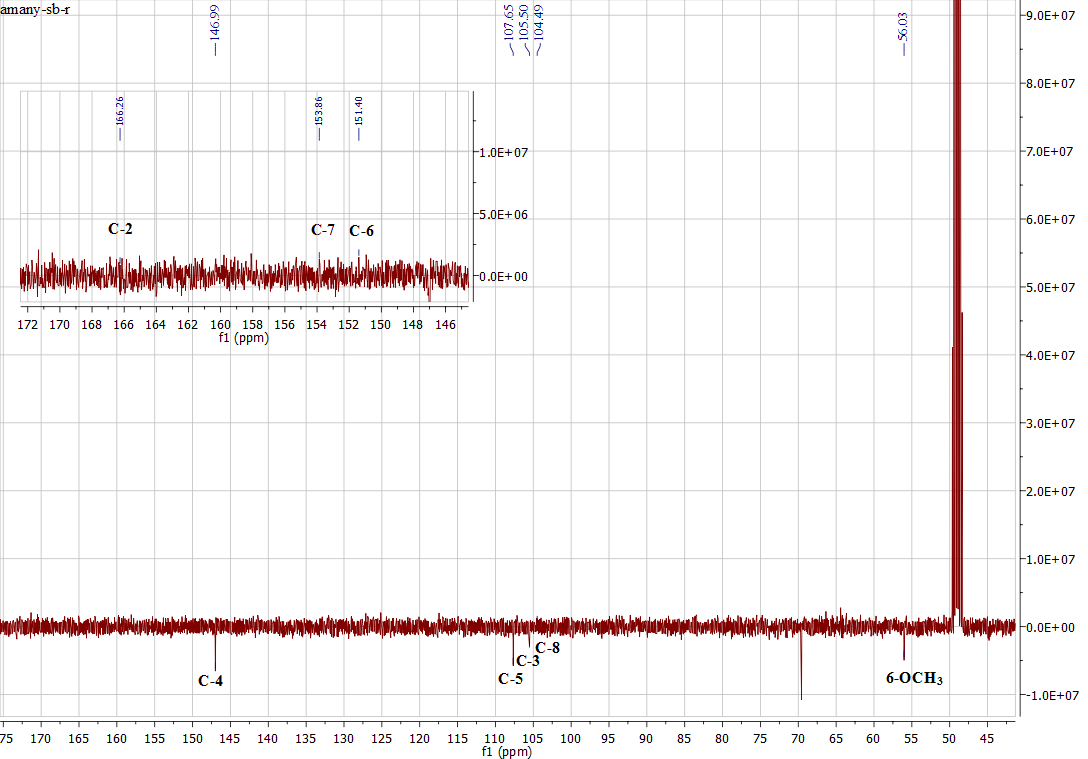 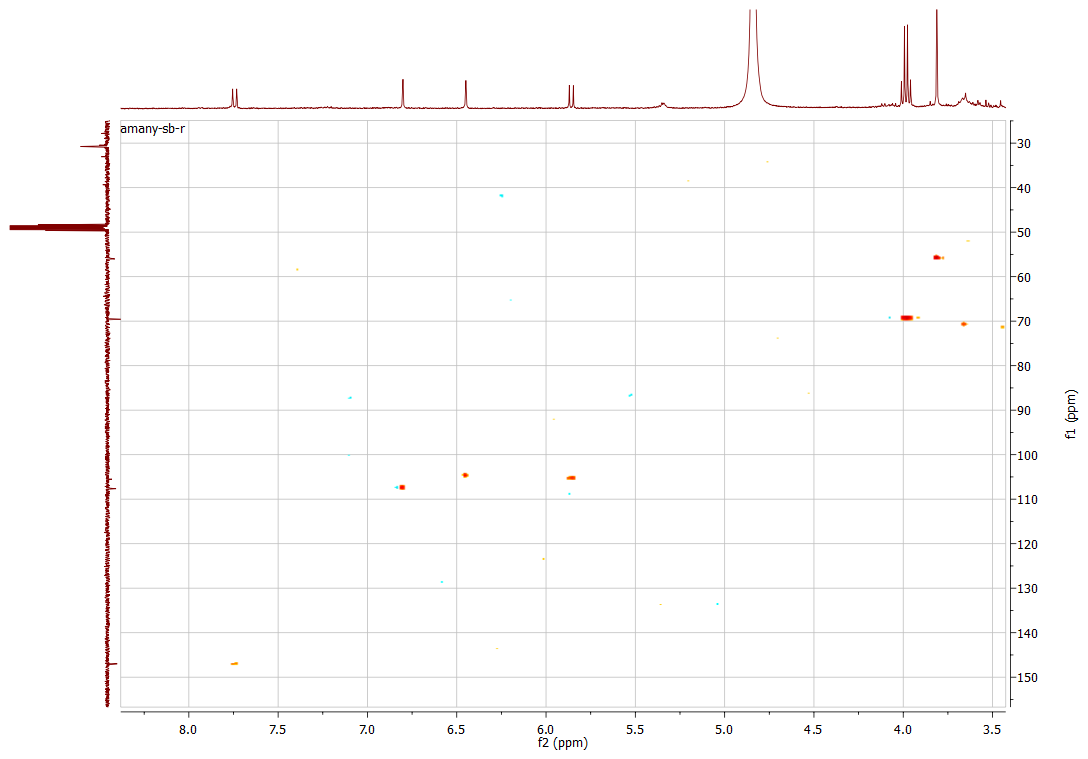 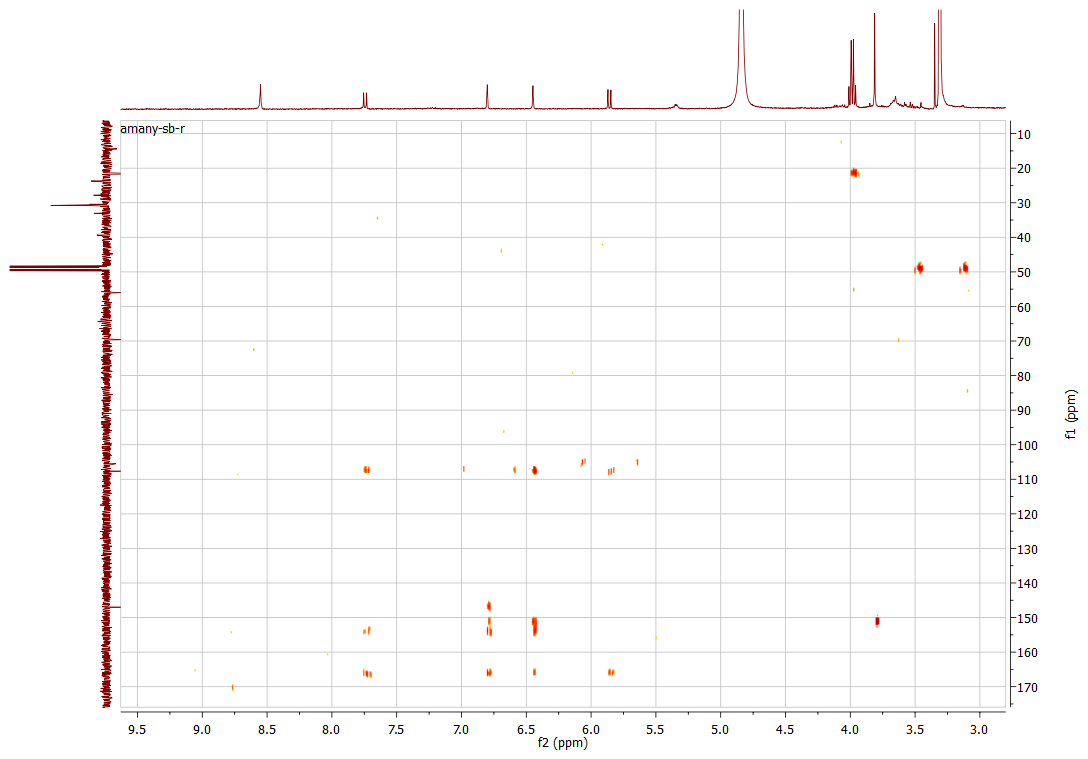 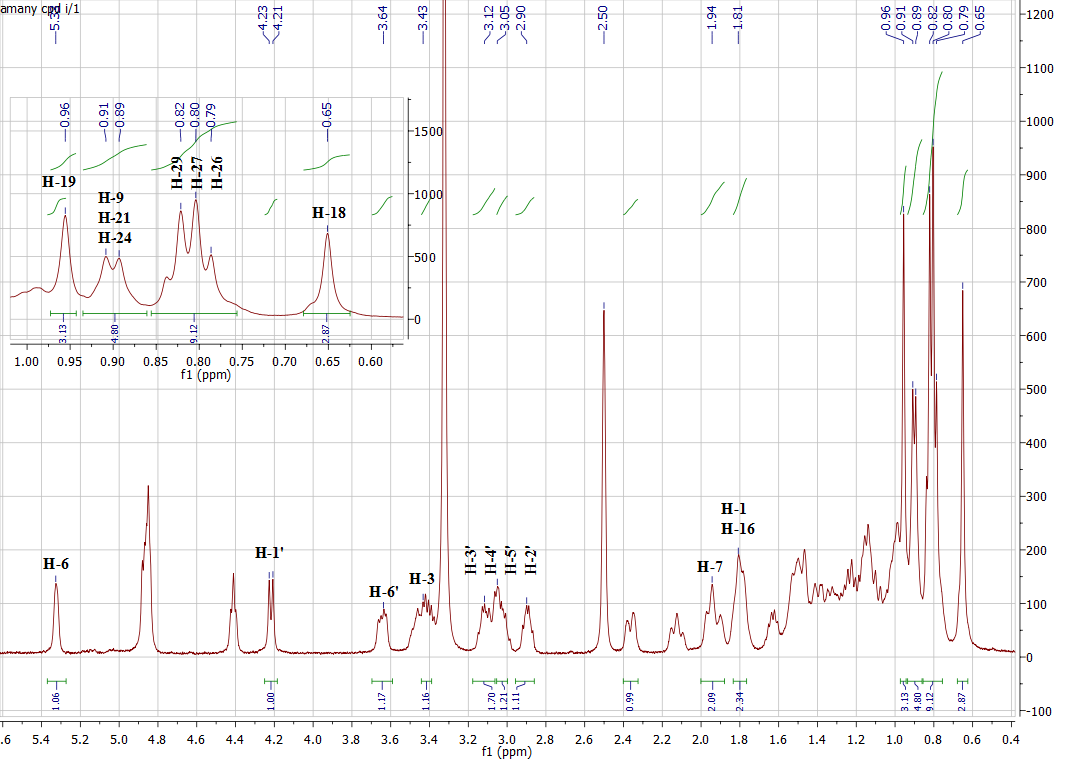 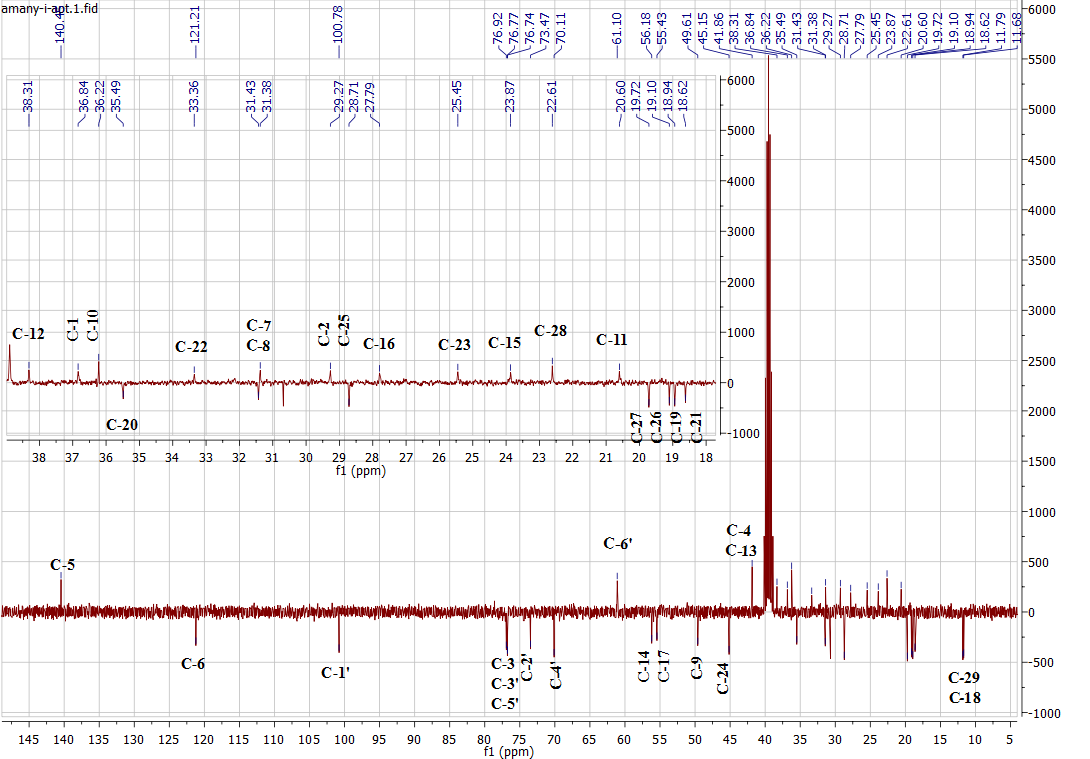 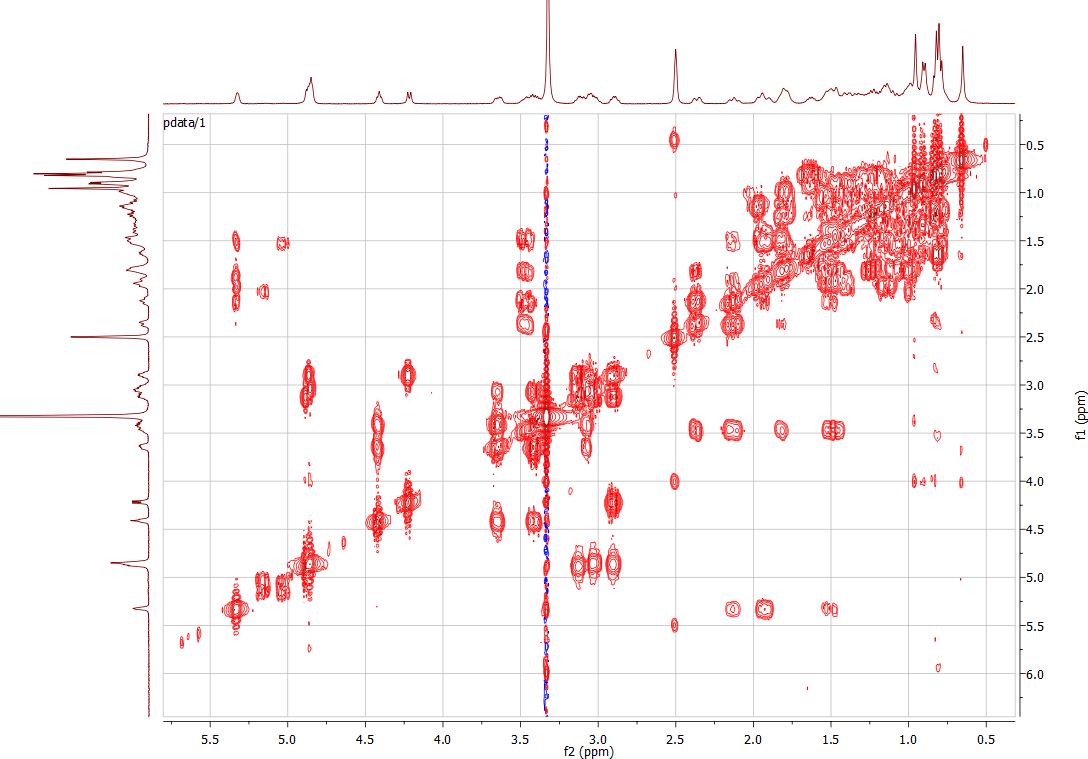 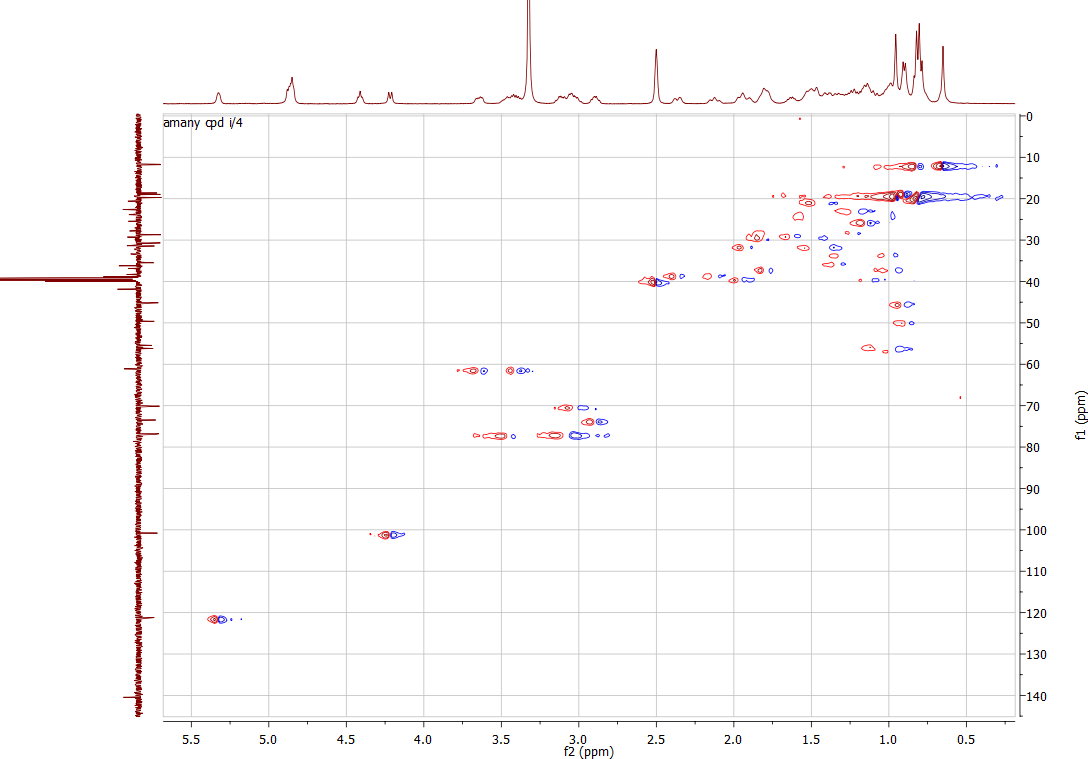 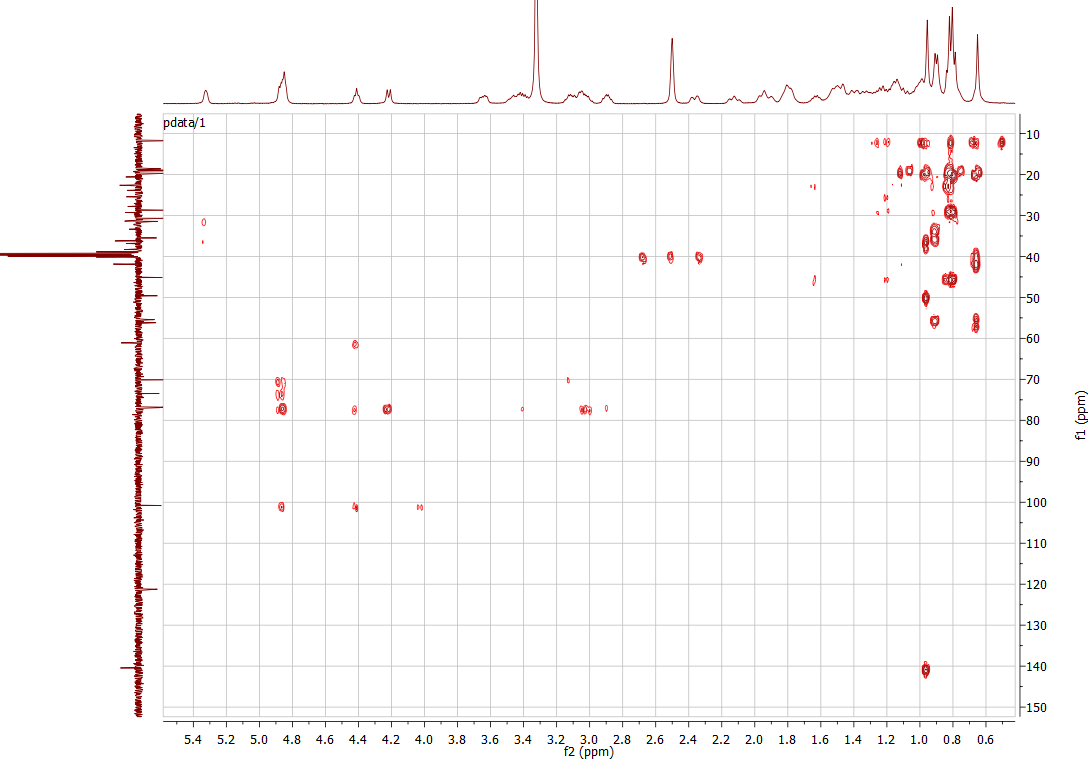 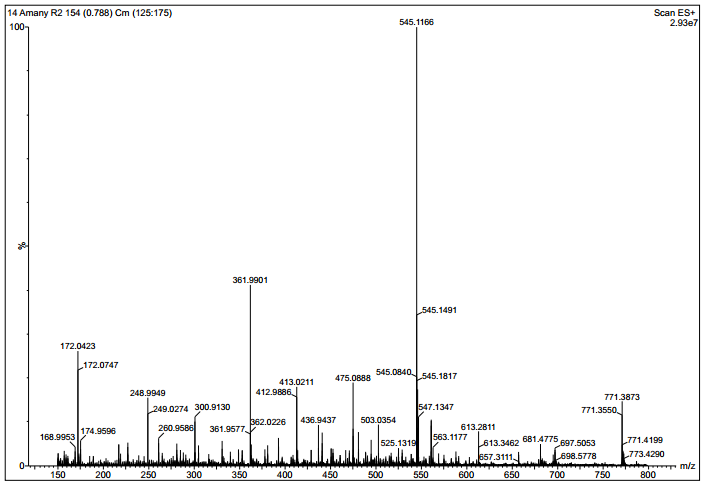 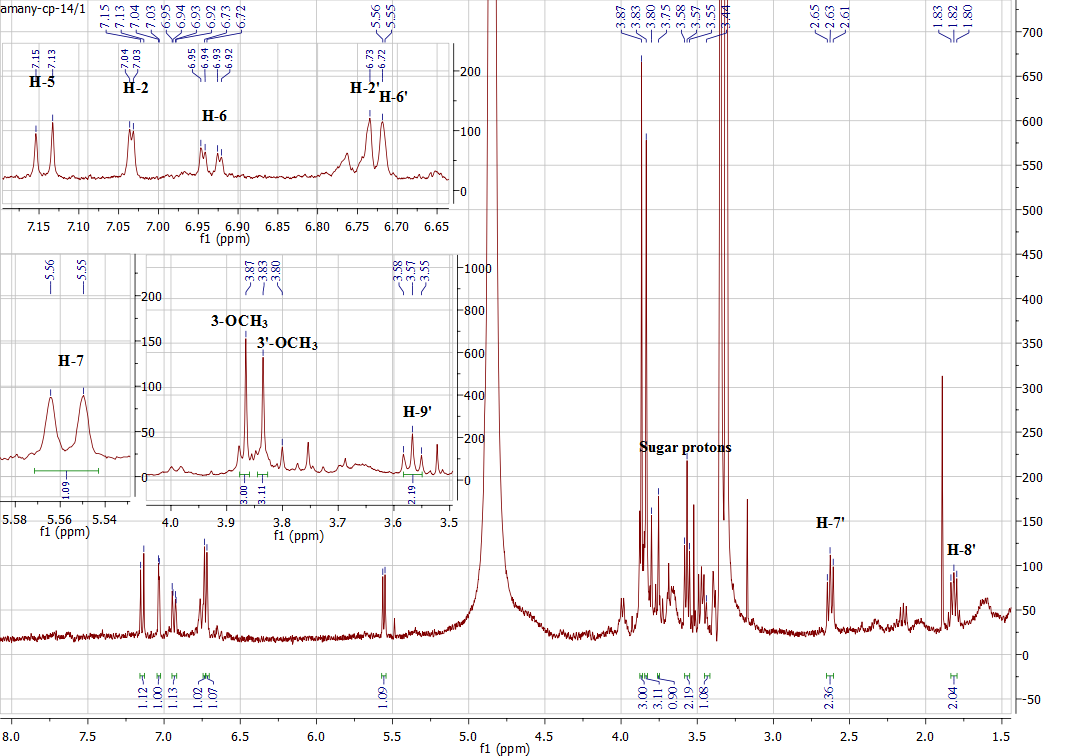 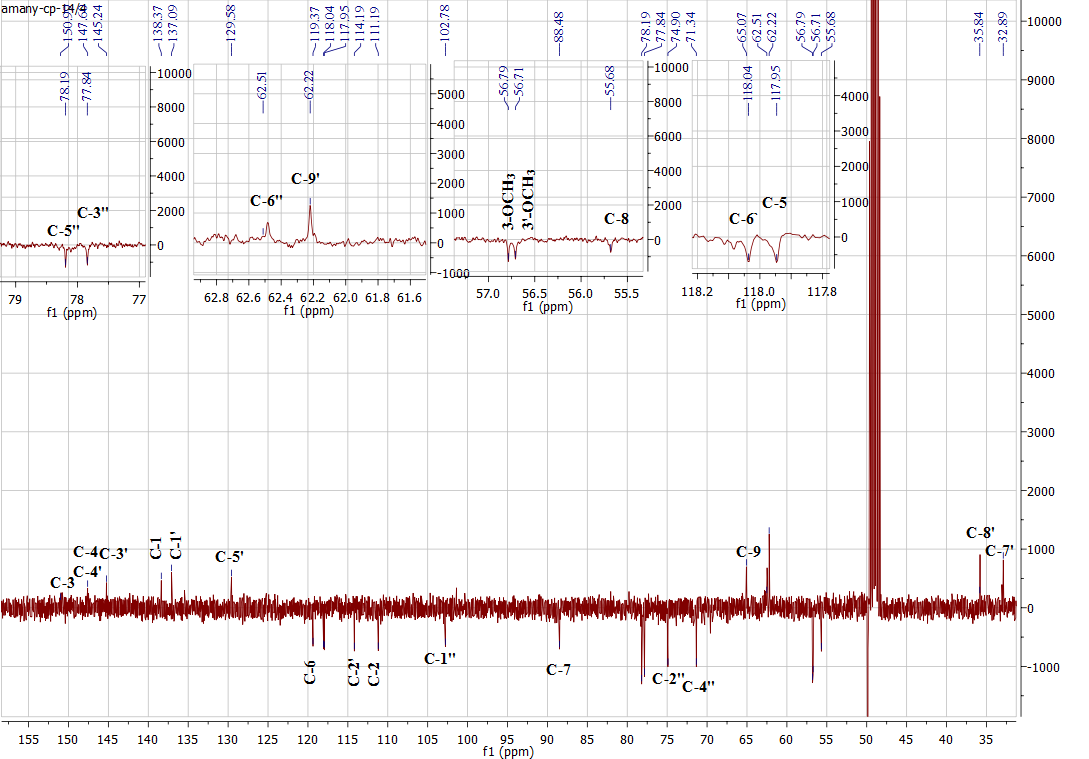 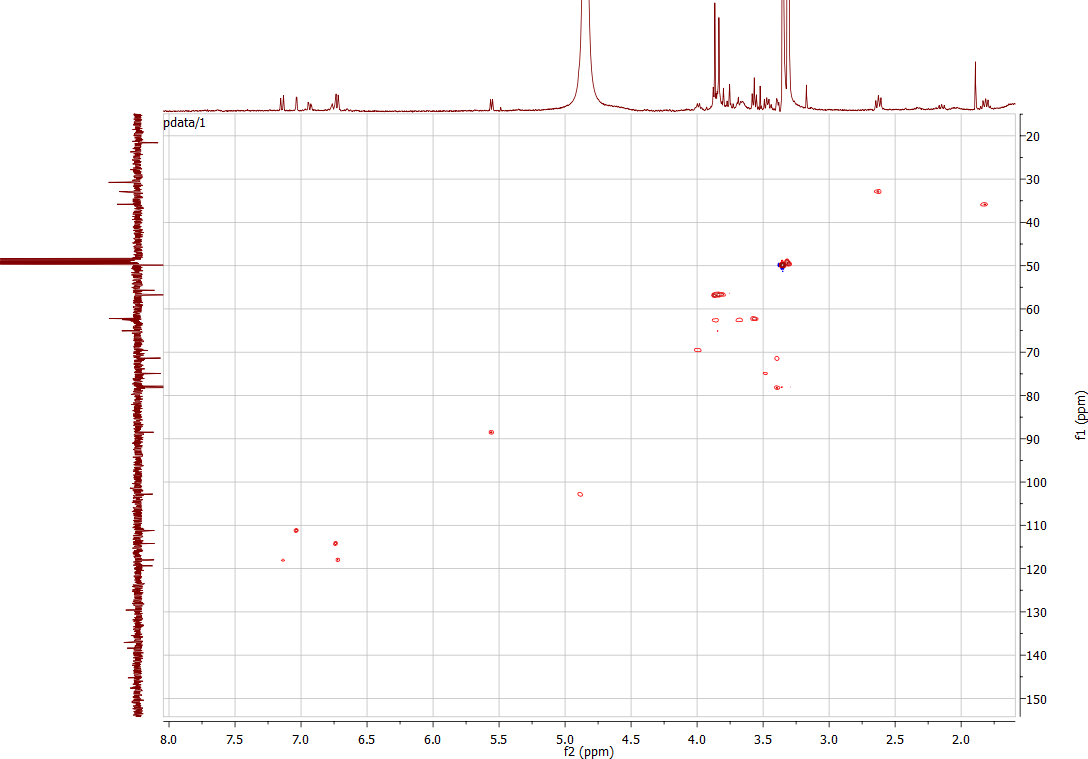 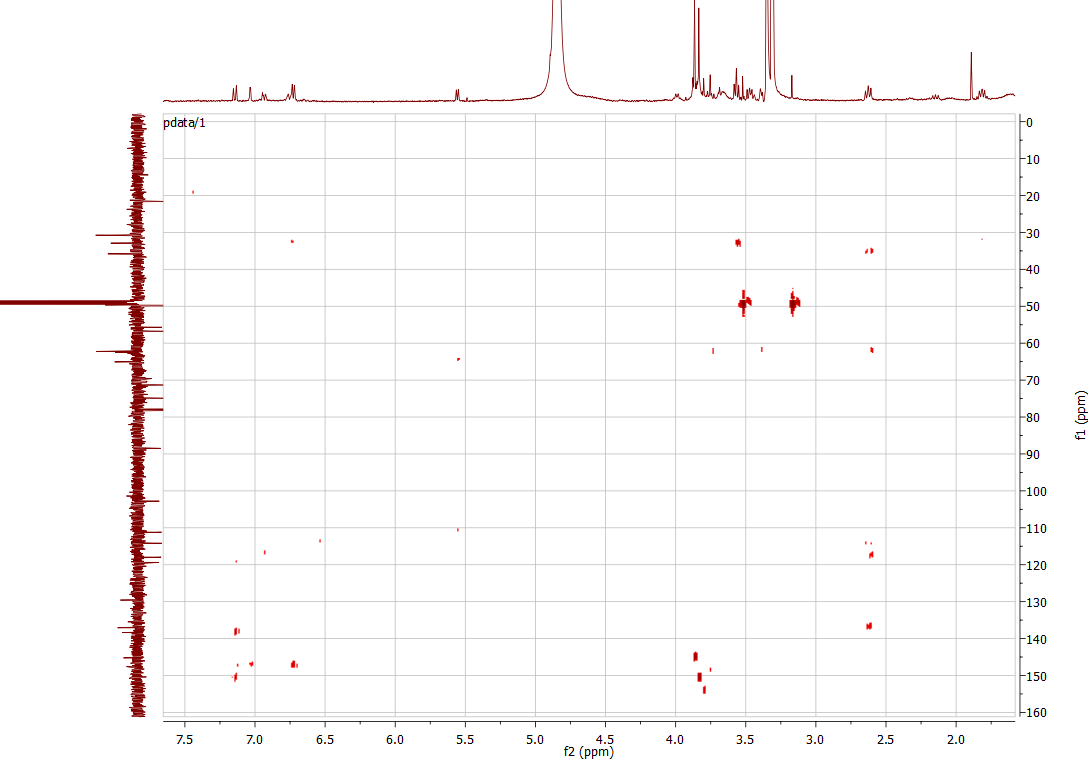 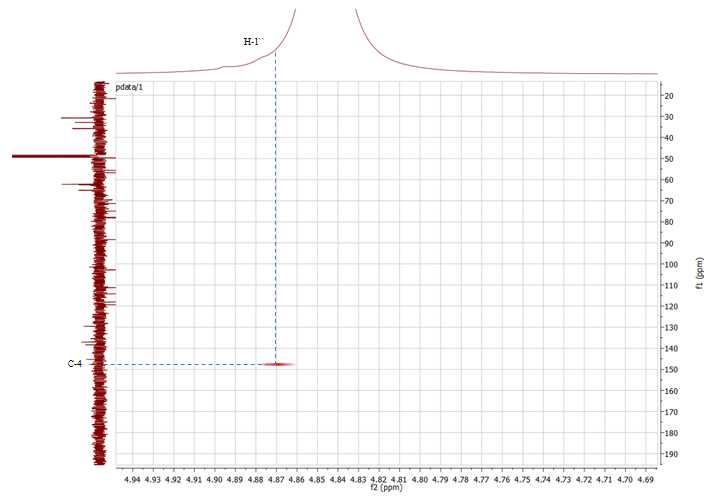 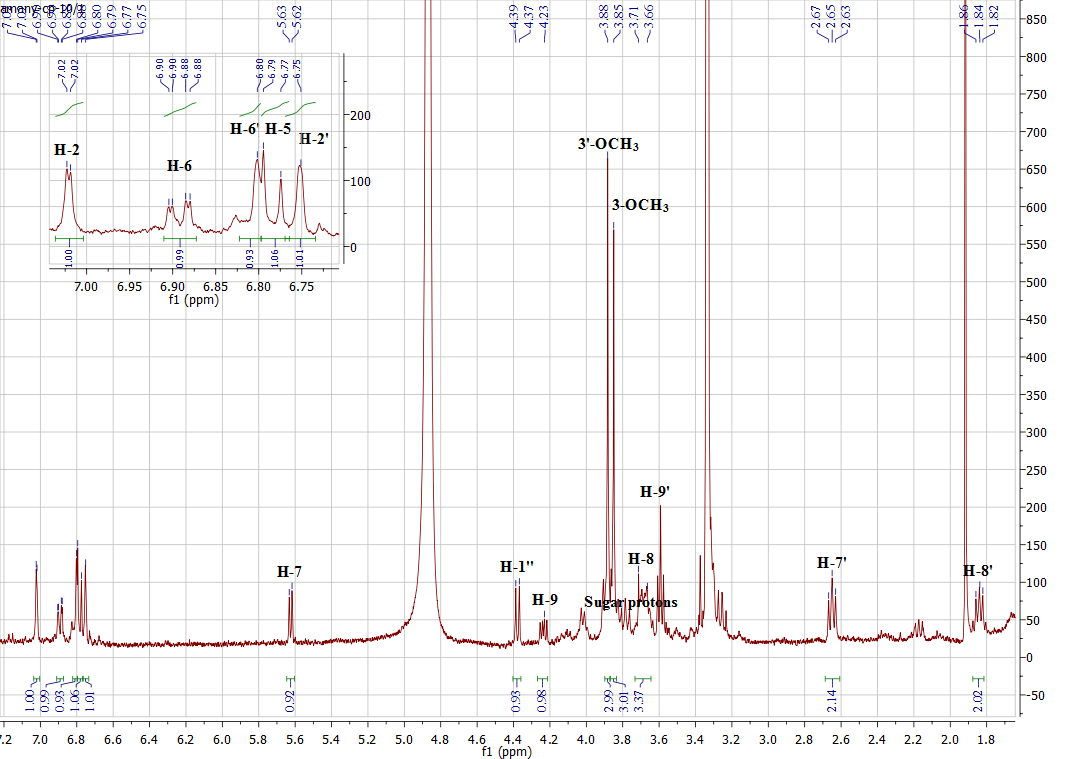 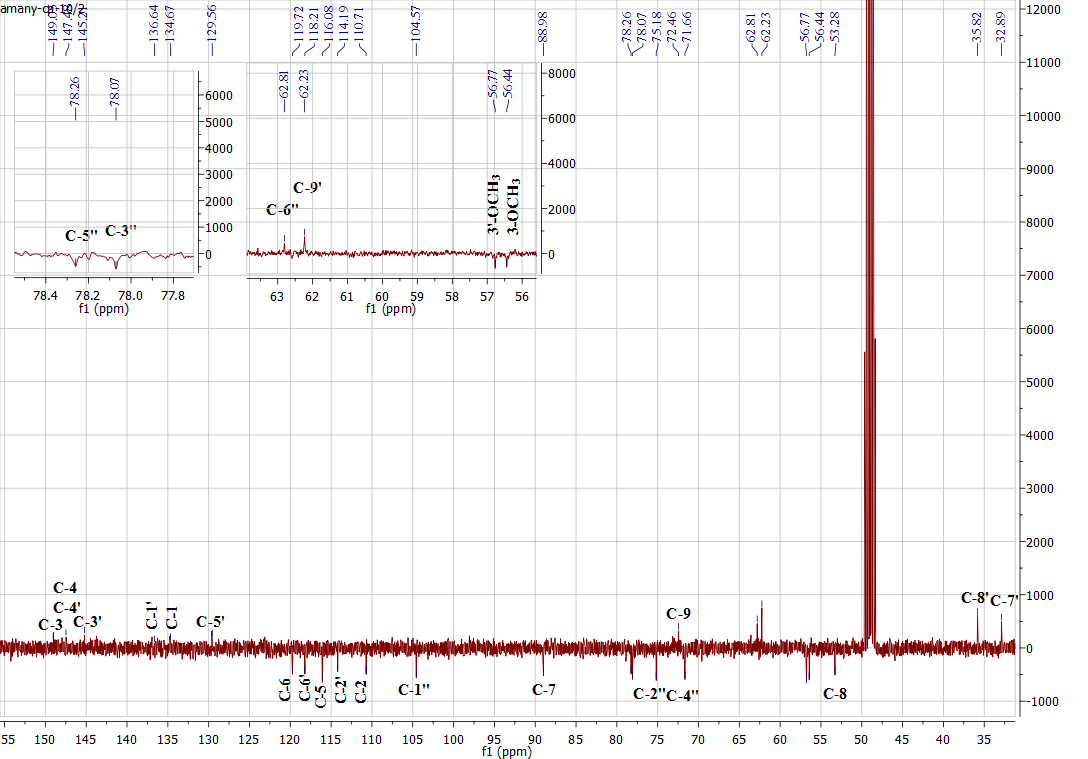 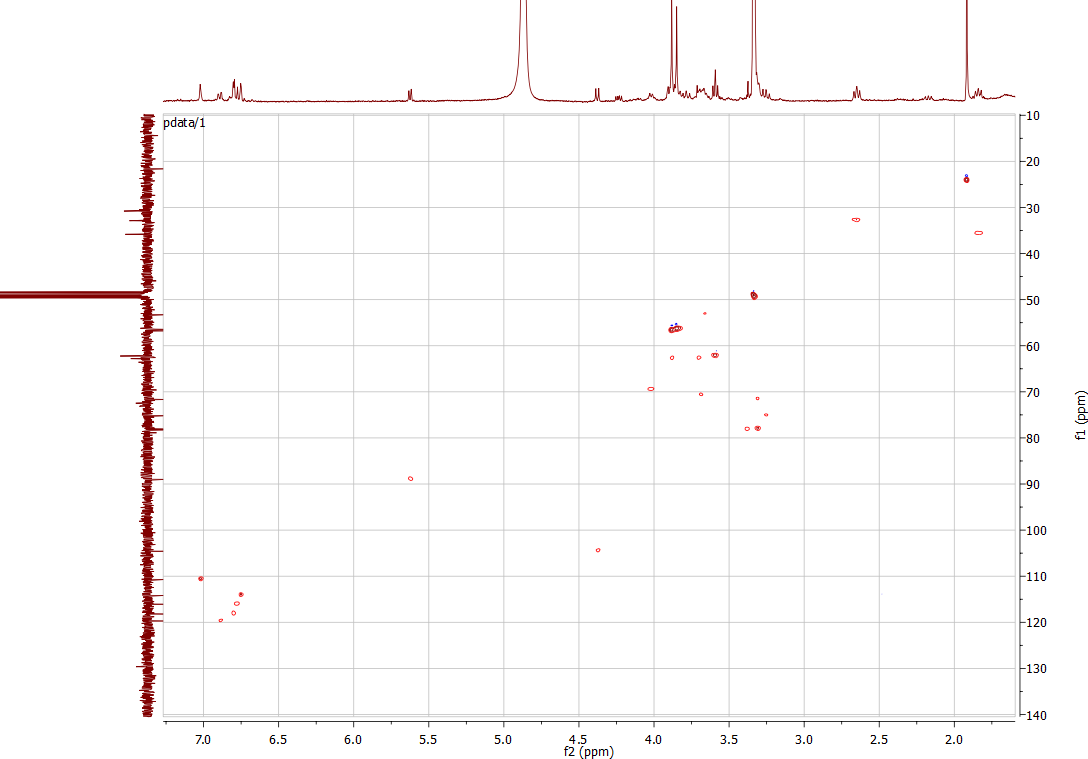 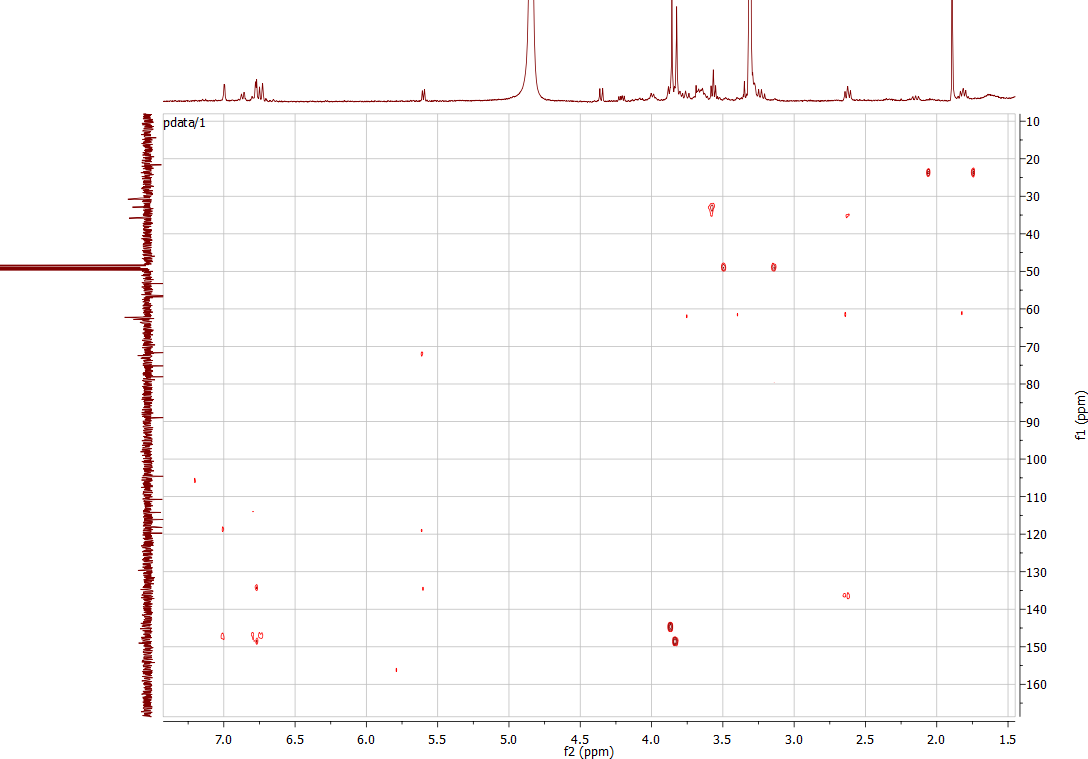 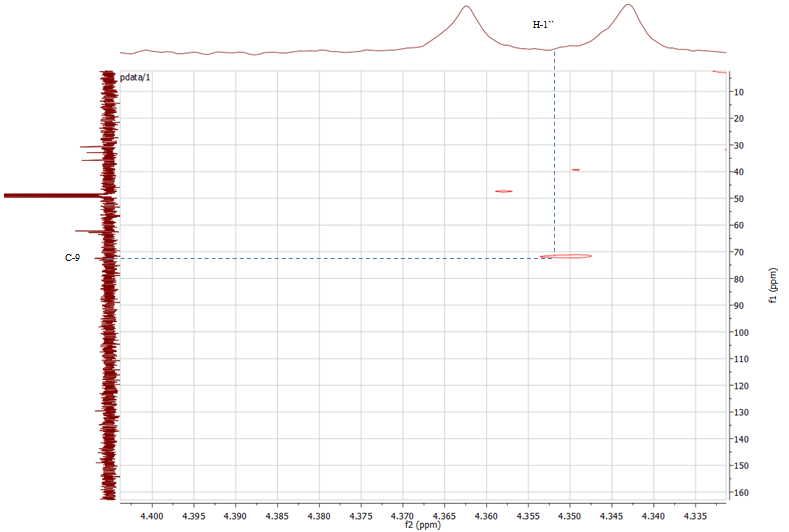 